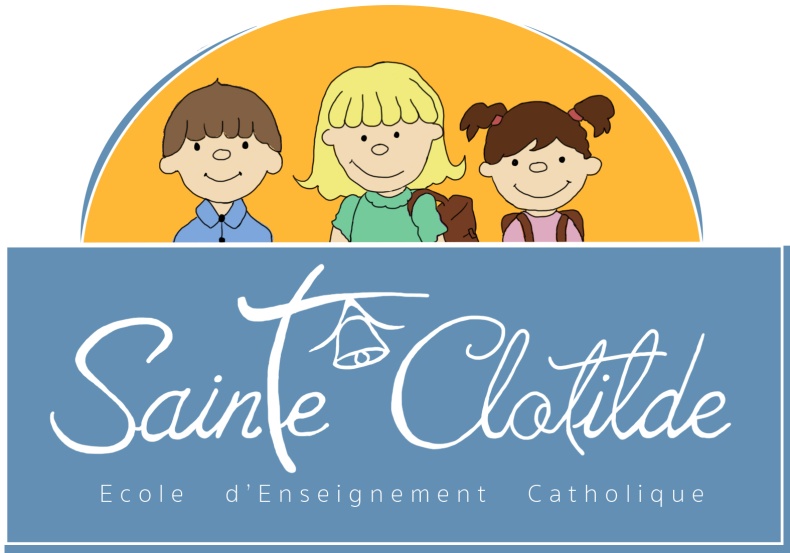 Année scolaire 2017-2018Liste de fournitures de la Classe de Petite SectionTout le matériel doit être marqué au nom de l’enfant.Un sac souple ( style Monoprix) Un sac en toile contenant une tenue complète de rechange à renouveler. Une serviette de table avec élastique autour du cou, marquée, pour la cantine (ni pression, ni ficelle)5 photos d’identitéDeux boites de mouchoirs en papierUn  rouleau de papier essuie-toutUn paquet de lingettesUn oreiller marqué au nom de l’enfant pour la sieste avec une housse lavable également marquée.      Un doudou est accepté et même bienvenu pour la sieste. Il restera à l’école. Merci de le marquer. Il est indispensable de marquer tous les vêtements de votre enfant.